MIÉRCOLES 9 DE DICIEMBRE CIENCIAS SOCIALESUN DÍA DE JUEGO.TE PROPONGO TRABAJAR CON ACTIVIDADES INTERACTIVAS SOBRE LOS TEMAS QUE FUIMOS VIENDO DURANTE LAS ÚLTIMAS SEMANAS. DEBERES Y DERECHOS Y LAS NORMAS DE CONVIVENCIA.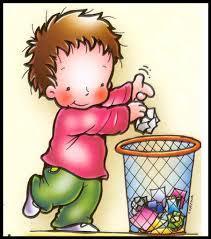 https://es.liveworksheets.com/lt1171396kd https://es.liveworksheets.com/bg1117720yq https://es.liveworksheets.com/zg1118462qf ESPERO QUE TE GUSTEN MUCHO Y TE DIVIERTAS CON ELLAS.   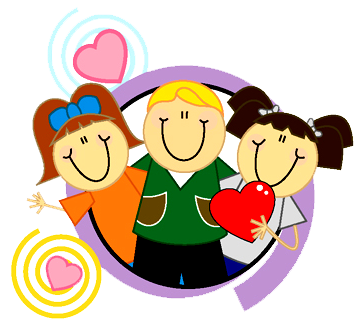 MIÉRCOLES 9 DE DICIEMBRE.PRÁCTICAS DEL LENGUAJE.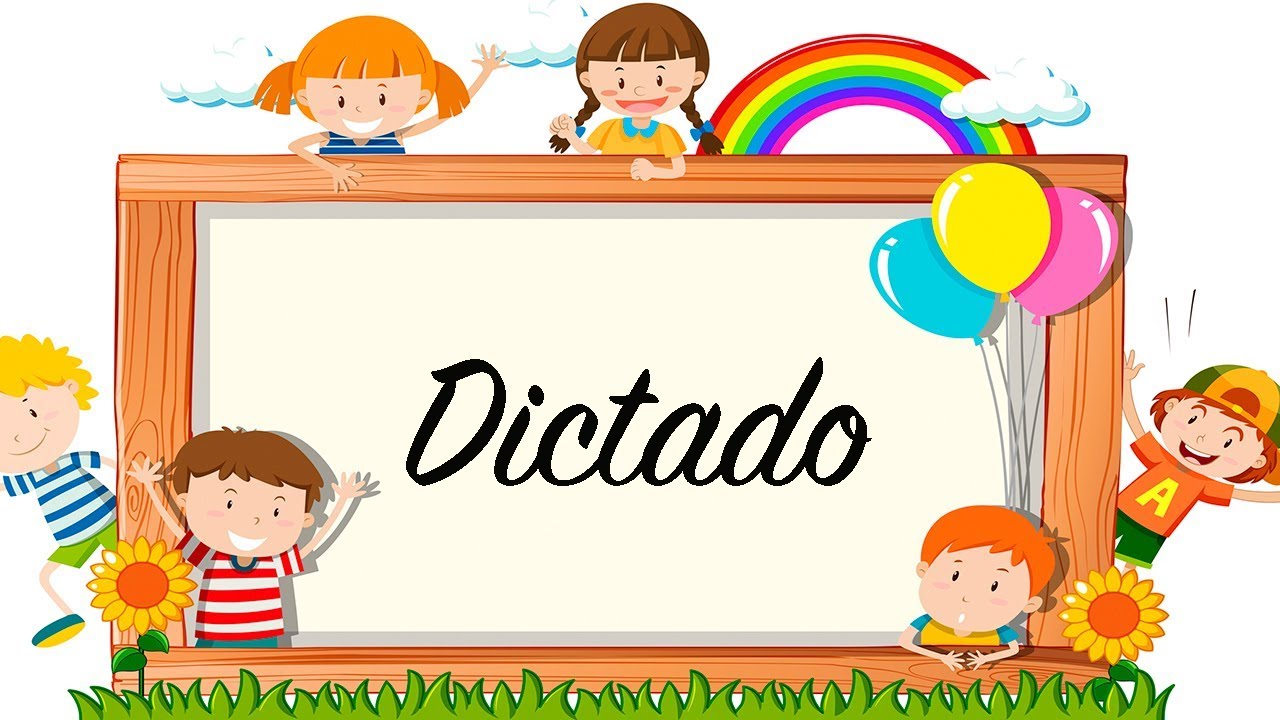 ¿SABÉS QUÉ ES UN DICTADO?TE CUENTO: “SON PRÁCTICAS QUE REALIZAMOS AL ESCRIBIR LO QUE OTRA PERSONA NOS LEÉ”¡HOY LO VAMOS A PONER EN PRÁCTICA EN NUESTRA CLASE POR ZOOM!PREPARÁ UNA HOJA, LÁPIZ Y UNA GOMA. LA SEÑO VA A LEER UN TEXTO Y VOS LO VAS A IR ESCRIBIENDO EN TU HOJA.LUEGO LO VAMOS A CORREGIR ENTRE TODOS.NO ES NECESARIO QUE ME ENVÍES ESTA ACTIVIDAD, YA QUE HAREMOS “AUTOCORRECCIÓN” PRIMERO: VOY A LEER EL TEXTO, SOLO ESCUCHÁSEGUNDO: LLEGÓ EL MOMENTO DE ESCRIBIR VOY A LEER MUY LENTO,  SI NO TE DA TIEMPO DE ESCRIBIR ALGUNA PALABRA, NO TE PREOCUPES DEJÁ UN ESPACIO EN BLANCO Y SEGUÍ ESCRIBIENDO, AL FINAL VOLVERÉ A LEER EL TEXTO PARA QUE PUEDAS REVISARLO.TERCERO: REPASAMOS, VUELVO A LEER.CUARTO: ¡CORREGÍ EL DICTADO! TE DEJO EL TEXTO EN LA PANTALLA PARA QUÉ LO REVISES Y SI HAY QUE CORREGIR LO PUEDAS HACER.¿CUÁNTAS PALABRAS ESCRIBISTE BIEN? 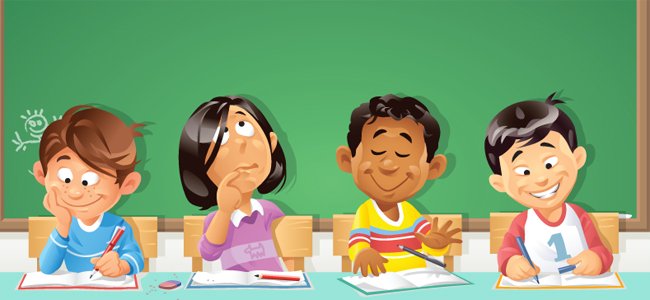 MIÉRCOLES 9 DE DICIEMBREMATEMÁTICA: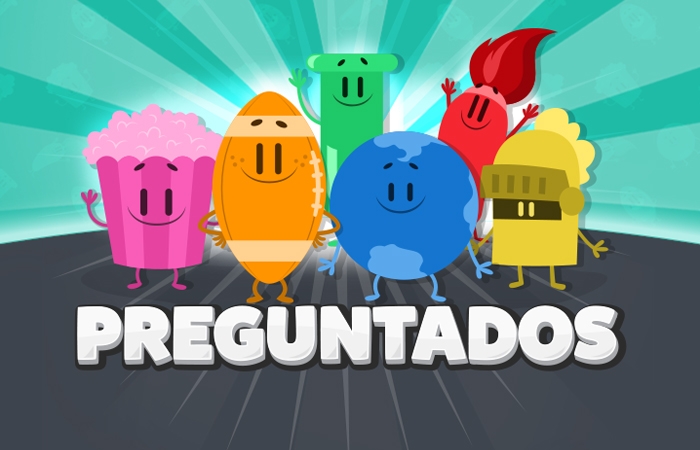 JUGAMOS AL PREGUNTADOS MATEMÁTICO!!!1) ¿CUÁNTO ES 35:5?a) 6___b) 9___c) 7___2) ¿CUÁNTOS VÉRTICES TIENE UNA PIRÁMIDE BASE TRIANGULAR?a) 5___b) 4___c) 6___3) ¿CUÁNTO ES 980-800?a) 780____b) 180____c) 80___4) ¿QUÉ CUERPO GEOMÉTRICO ARMAMOS CON 6 CUADRADOS?a) un prisma___b) un cubo___c) un hexágono___5) ¿CUÁNTO ES 42 X 6?a) 242__b) 266__c) 252___6) ¿CUÁL DE ESTOS HORARIOS CORRESPONDE A AM?a) 18:00 Hs __b) 03:00 Hs__c) 13:00 Hs___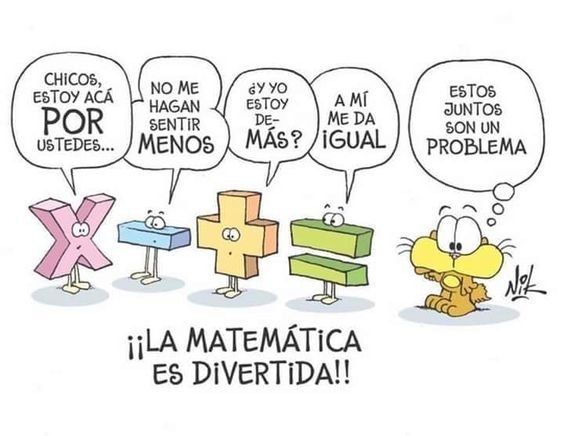 